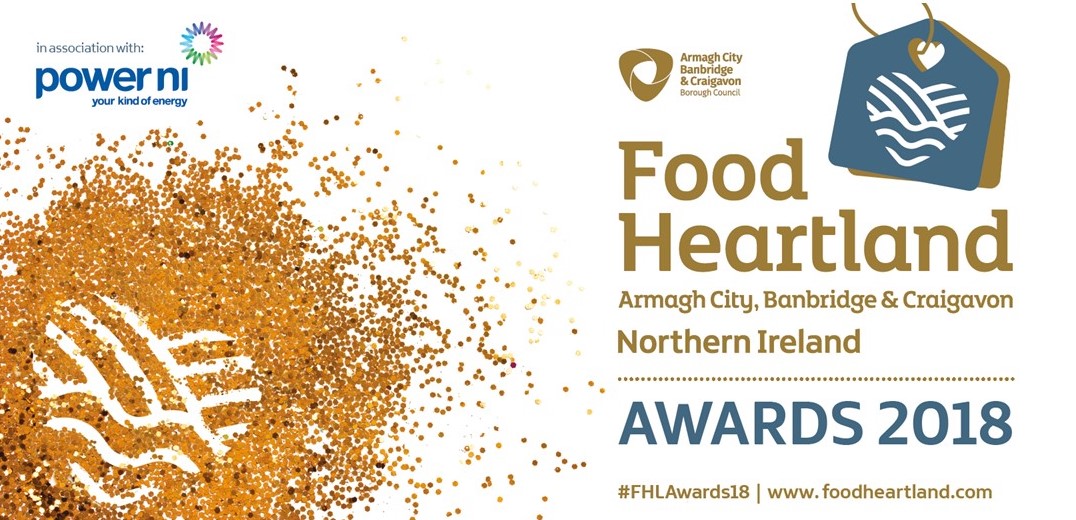 Best Non-Licensed Eating Establishment Entry FormTo enter the Best Non-Licensed Eating Establishment at the Food Heartland Awards 2018, please complete all sections of this entry form and submit by email by 5.00pm on Friday 6th July 2018.Best Non-Licensed Eating EstablishmentThis award is designed to attract applications from non-licensed food outlets, e.g., restaurants and cafes within the Armagh, Banbridge and Craigavon Borough Council area. The judges will be looking for a business that delivers an excellent customer service environment and overall ambience in addition to a tempting range of food suitable to the needs of its consumers. Applications should include:Customer service strategy/policy and outline of how they exceed customer expectations.An overview of their menu(s) offered, including details of use of local ingredients, and how this was designed with the customer in mind.Applicants of this award will also be required to submit their website information, so the judges can view sample menus, images of exterior and interior décor etc.If shortlisted, the finalists will have a mystery shopping visit that will decide the overall winner of the award.Please outline how your company meets the criteria detailed for this award category (see above). Please provide detailed information (e.g. statistics, evidence, amounts) to demonstrate why you/the nominee should be considered for this award. Remember that a brief answer will not make your application stand out – maximum 1000 words.I can confirm that the information given above to the best of my knowledge is truthful and accurate.Entry Rules and InformationAll entries must be submitted to ND Events by 5:00 pm on Friday 6th July 2018 by email to foodheartland@ndevents.co.ukAny private sector organisation within the food and drink industry operating in the Armagh City, Banbridge & Craigavon Borough Council area is eligible to enter the awardsEntering more than one category is allowed, but each entry must be submitted on separate entry forms (please note each award category has individual criteria)The judges, organisers and sponsors cannot accept responsibility for the validity of claims made by entrantsIf appropriate, the judges may decide to submit your nomination for an additional categoryWinners will be announced at the Awards Gala Dinner on Wednesday 12th September - no results will be announced before this dateShortlisting will take place by Monday 23rd July 2018 and shortlisted applicants will be contacted if successfulShortlisted applicants for the following award categories; Best New Start, Best Business Growth, Best Export, Best Marketing Initiative, Innovation Award, Sustainability Award, Best Use of a PGI Product in a Packaged Food or Drink Product and Rising Star Award will be required to attend a 15-minute interview/presentation on Tuesday 14th August 2018.  Unfortunately, we are not able to reschedule this date and by entering the awards you are agreeing that you will be available for interview on this date.  Any shortlisted applicants who are unable to attend the interview will automatically scored a zero in this stage of the competition.Shortlisted applicants for the following award categories; Best Licensed Eating Establishment, Best Non-Licensed Eating Establishment, Best Independent Retail Food Business – a mystery shopping visit will be conducted on the premise and the results of this activity will decide the winners of each category.Shortlisted applicants for the Best Dish Using Local Ingredients will have a visit from the judges to taste your proposed dish within your business premises.  This visit will take place on Wednesday 15th August 2018.Award winners may state in advertising/promotional activities that they are winners, but must include the category and the year in which the award was wonEntry to the Food Heartland Awards implies acceptance of the rules and conditionsData Protection - The information you provide on your entry form(s) will be held on a database to allow processing of your entry. Your details may be used to inform you of other events and services relating to the Food Heartland Awards as well as development opportunities for local businesses that are supported by Armagh City, Banbridge & Craigavon Borough Council. Your contact details will be kept for a maximum of two years when we will contact you to notify you of the Food Heartland Awards 2020.The Gala Awards EventThe presentation of the Food Heartland Awards 2018 will take place at The Palace Demesne, Armagh on Wednesday 12th September.The gala awards dinner is a unique event designed to combine the excitement of a glittering black-tie awards ceremony with an invaluable opportunity to strengthen your relationships with business leaders and entrepreneurs with the food and drink sector in the Armagh City, Banbridge & Craigavon Borough Council areas.  Tickets are priced at £55 + VAT and include a four-course dinner, entertainment and the awards presentation. To reserve your tickets or for any queries please contact ND Events on 028 92 633232 or foodheartland@ndevents.co.ukCompany NameCompany AddressPostcodeTelephone NumberName of person who can be contacted regarding this entryEmail Address	Web AddressYear EstablishedNumber of EmployeesApprox. TurnoverSummary of Business Activity(in no more than 50 words)Submitted byDatePosition in Company